UWGB PRIDE ERG -Employee resource group- uwgb pride erg is open to all EMPLOYEES!                               just be kind - this is an inclusive space.                                                                                              allies & lgbtqia+ Welcome! 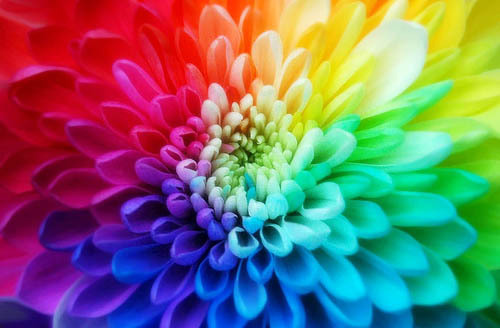 TUESDAY LUNCHES AT pride center-main campus BRING YOUR OWN LUNCH AND SOCIALIZE!12:00PM-1:00PMJUNE 7, 14, 21. JULY 26. AUGUST 2, 9, 16.SUMMER BOOK CLUB: june 27 – july 27, 2022 discussion july 27th (1:30PM-2:30PM)LAST NIGHT AT THE TELEGRAPH CLUBBY: MALINDA LO 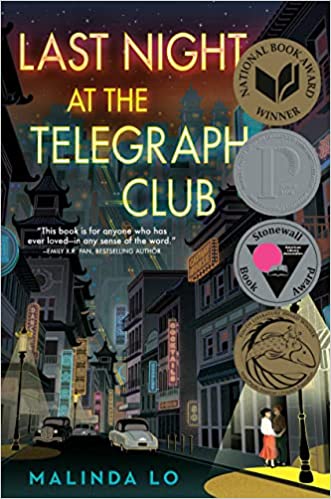 summer 2022 eventsjune – pride month21 – TIMBER RATTLERSPRIDE NIGHT 6:40PM – APPLETON, WI                       25 – OPEN DOOR PRIDE10:00AM-5:00PM – STURGEON BAY, WI        JULY17 – DIVA BRUNCH AT HAMBURGER MARY’S 
11:30AM-12:30AM – MILWAUKEE, WI       17 – THE HISTORY OF    MILWAUKEE DRAG 
3:00PM-4:00PM – MILWAUKEE, WI       
17  – WAR ON THE CATWALK
7:30PM - GREEN BAY, WI        AUGUST                                       11 – AXE THROWING                                         6:30PM - GREEN BAY, WI*Posters with more information will be posted in the log. If you want to get added to the PRIDE ERG group – email Nicole. Please follow the UWGB Pride Center on face book! QUESTIONS?Pride ERG Chairs: Nicole Kurth Pride Center CoordinatorShe/Her/Hers(920)465-2167kurthn@uwgb.eduJames ZarlingConduct & Student Support CoordinatorHe/Him/His(920)465-2236zarlingj@uwgb.edu 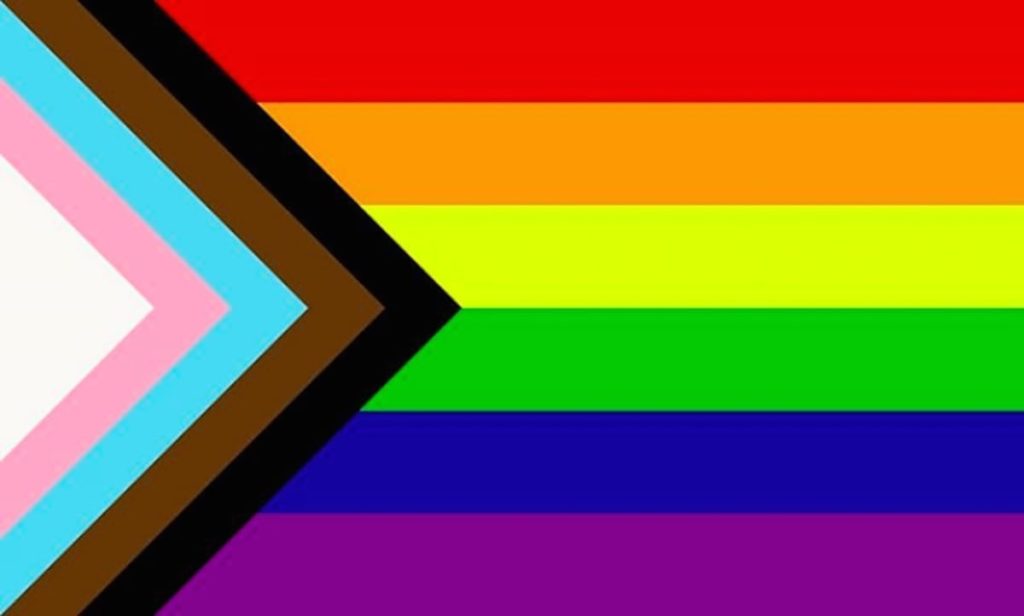 